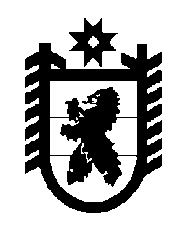 Российская Федерация Республика Карелия    УКАЗГЛАВЫ РЕСПУБЛИКИ КАРЕЛИЯОб освобождении от обязанностей члена Центральной избирательной комиссии Республики КарелияВ соответствии с подпунктом «а» пункта 6 статьи 29 Федерального закона от 12 июня 2002 года № 67-ФЗ «Об основных гарантиях избирательных прав и права на участие в референдуме граждан Российской Федерации», пунктом «а» части 4 статьи 7 Закона Республики Карелия от 13 июня 2003 года № 676-ЗРК «О Центральной избирательной комиссии Республики Карелия» постановляю:  1. Освободить Петеляеву Марину Артуровну от обязанностей члена Центральной избирательной комиссии Республики Карелия.2. Настоящий Указ вступает в силу со дня его подписания.           Глава Республики  Карелия                                                               А.П. Худилайненг. Петрозаводск25 апреля 2016 года№ 57